БЛАНКИ ЕГЭВ целях совершенствования процедуры государственной итоговой аттестации Федеральной службой по надзору в сфере образования и науки внесены изменения в структуру контрольных измерительных материалов (КИМ) и бланк ответов № 1.Бланк регистрации, бланк ответов № 2 и дополнительный бланк ответов № 2 остаются без изменений.В КИМ 2015 года нумерация заданий изменена на сквозную числовую нумерацию, и сокращено количество заданий с выбором ответа из предложенных вариантов.Бланк регистрацииСкачать Бланк регистрации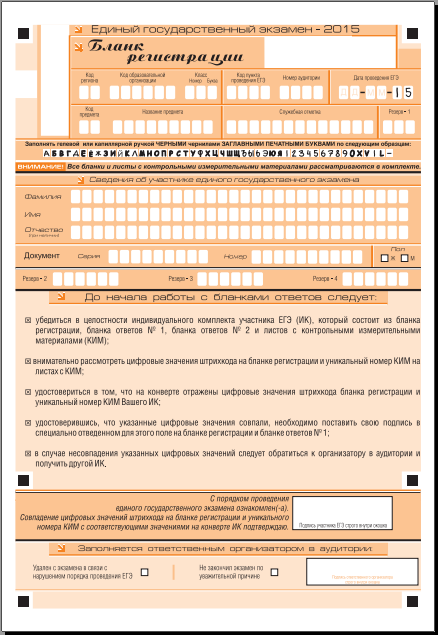 Бланк ответов №1Скачать Бланк ответов №1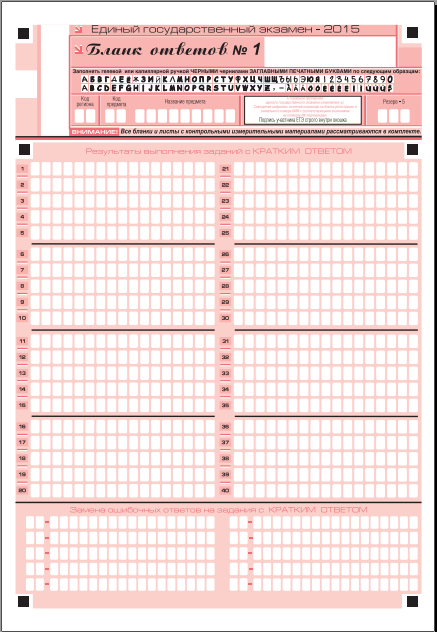 Бланк ответов номер №2 - лицевая сторонаСкачать Бланк ответов номер №2 - лицевая сторона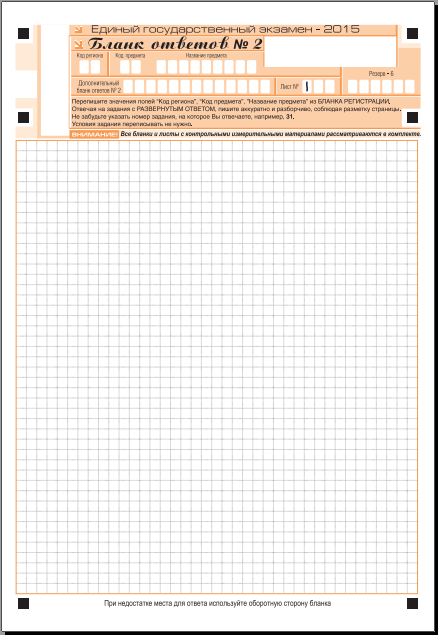 Бланк ответов номер №2 - обратная сторонаСкачать Бланк ответов номер №2 - обратная сторона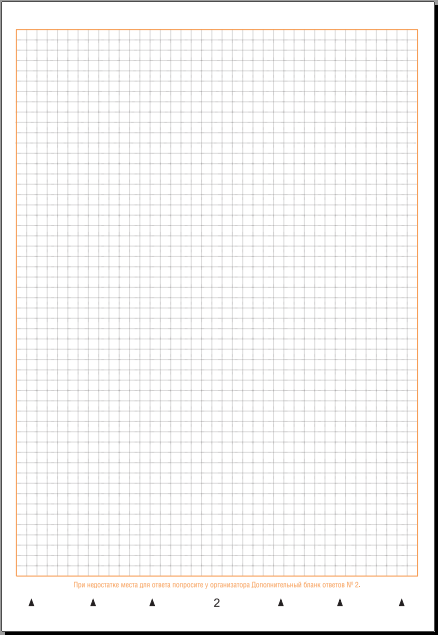 Дополнительный бланк ответов номер №2 - лицевая сторонаСкачать Дополнительный бланк ответов номер №2 - лицевая сторона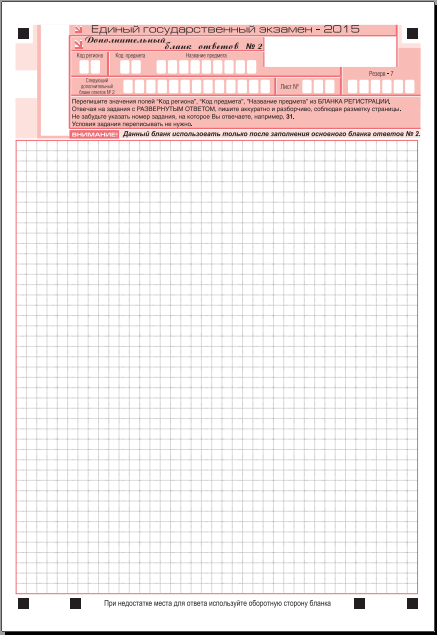 Дополнительный бланк ответов номер №2 - обратная сторонаСкачать Дополнительный бланк ответов номер №2 - обратная сторона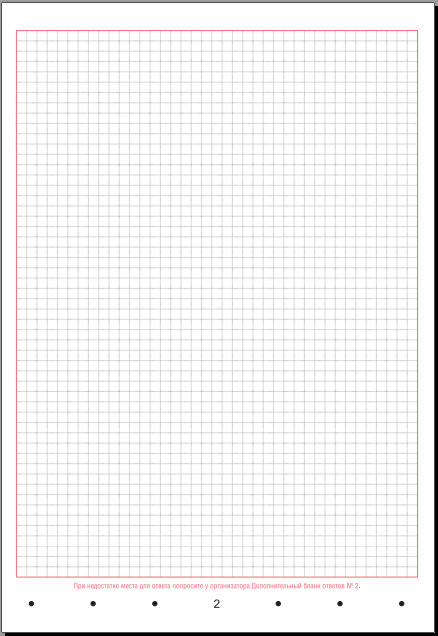 Бланки сочиненияБланки сочиненияБланк регистрацииСкачать Бланк регистрации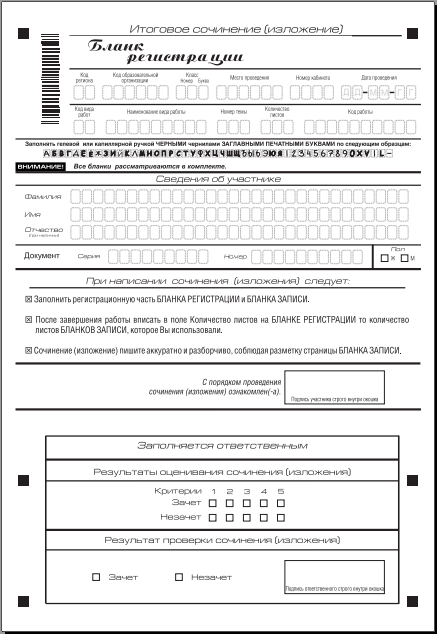 Бланк ответаСкачать Бланк ответа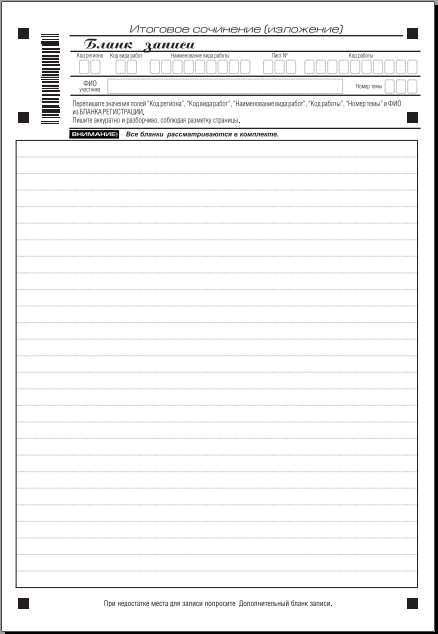 